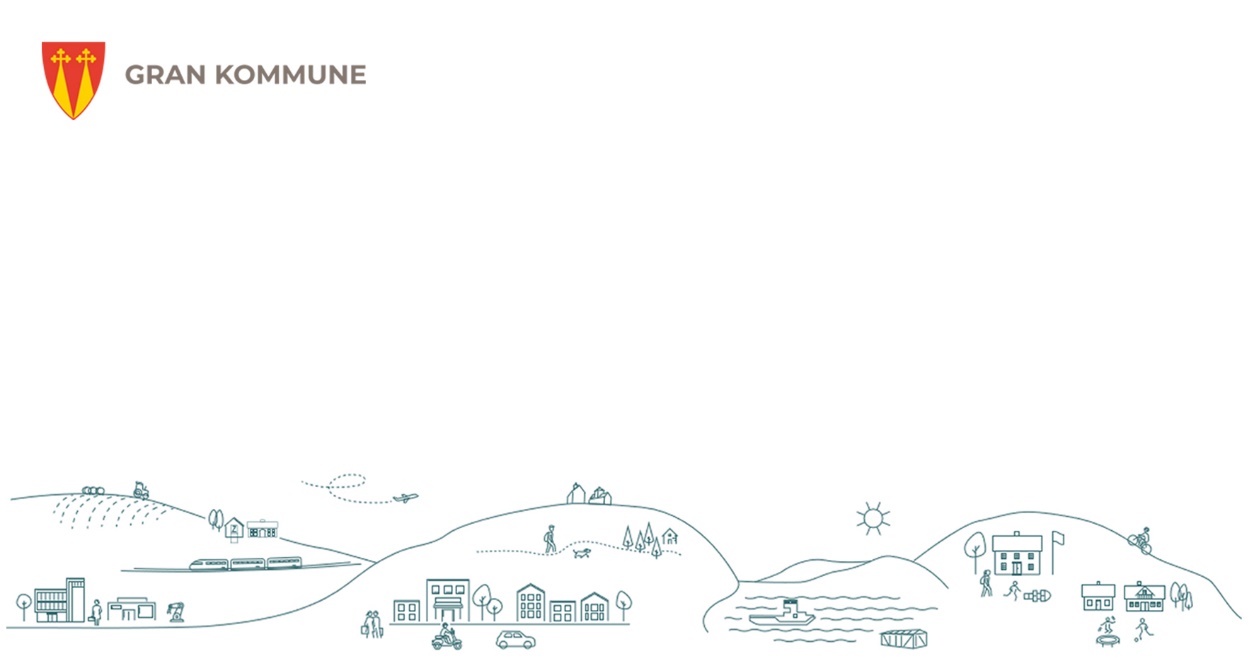 Navn Navnesenstillingstittelenhet eller tjenesteområde